	Муниципальное дошкольное образовательное учреждениеДетский сад общеразвивающего вида №61 «Золотой петушок»г. Волжского Волгоградской областиПроект по нравственно-патриотическому воспитанию детей в подготовительной группе«Путь к победе»Участники проекта:Воспитатель подготовительной группыПодтерёба.С.А.Музыкальный руководительМеркулова.С.И.Руководитель ИЗО студииМалышева.О.Н.Родители и дети группы №9май 2012г.г.ВолжскийПроект « Подвиг дедов - помним и чтим»по нравственно - патриотическому воспитанию детей в подготовительной группеПроблема: Познакомить детей с историей страны. Воспитывать чувство сопричастности к истории Родины. С ноября 2011 по май 2012г.НоябрьДеятельность воспитателя: 1.	Составление перспективного плана работы по нравственно-патриотическому воспитанию.2.	Подборка литературы о ВОВ, Сталинградской битве, открытки- Волгограда, Мамаева кургана, Панорамы Сталинградской битвы, городов героев.3.	Беседы о ВОВ и о Сталинградской битве. 19 ноября -день наступления советских войск.Деятельность родителей: Беседы с родителями о необходимости посещении исторических мест. Посещение детьми совместно с родителями Мамаева кургана, Музея Панорамы Сталинградской битвы, беседы с детьми о войне.Деятельность детей: Познакомить альбомами, книгами о ВОВ, рассматривание открыток, беседы с детьми, что они знают о ВОВ.ЯнварьДеятельность воспитателя : 1.	Оформление стенда о Сталинградской битве.2.	Беседы : 27.01 -прорыв Ленинградской блокады ,рассказ о Тане Савичевой. О.Сталинградской битве, о Мамаевом кургане.Деятельность родителей: Участие в создании коллекции , посвященной ВОВ и Сталинградской битве.Деятельность детей: Разучивают стихи: «Танк «, « Мельница «, « М К».Рисунки детей о войне. Просмотр и чтение книг о героях Сталинградской битвы.ФевральДеятельность воспитателя: 1.	Оформление стенда «Великая битва на Волге» 2.	Чтение детской литературы о героях Сталинградской битвы. 3.	Занятие « 2.02 -этот день помнит вся страна».4.Беседы о героях, подвигах во время Сталинградской битвы/ Паникахо, связисты, защитники Дома Павлова/.Деятельность родителей: Рекомендовать изучить историю своей семьи, близких есть ли среди них участники, свидетели Сталинградской битвы и рассказать об этом детям.Деятельность детей: Слушание художественных, документальных произведений о ВОВ и рассказов родителей. Рассматривание фотографий.АпрельДеятельность воспитателя:1.	Экскурсия к бюсту Д.Карбышева ,возложение цветов. 2.	Беседы о героях ВОВ. 3.	Экскурсия в музей ВОВ.Деятельность родителей: Участие в организации и проведении экскурсий с детьми.Деятельность детей: Экскурсия к бюсту Д. Карбышева, возложение цветов. Посещение музея.МайДеятельность воспитателя: 1.	Встреча ребят с ветеранами войны.2.	Утренник посвященной дню Победы. Возложение цветов к памятнику погибшим в ВОВ. 3.	Оформление стендов-«Главная высота России», « Слава героям войны».Деятельность родителей: Составление рассказов о своих предках участниках ВОВ. Участие в утреннике и в возложении цветов.Деятельность детей: Заучивание песен, стихов к празднику 9 мая. Слушание военных песен .Возложение цветов.Конечный результат:1.	У детей сформирован устойчивый интерес к истории свой страны.2.	Сформированы такие чувства как сострадание, уважение, милосердие к    старшему поколению.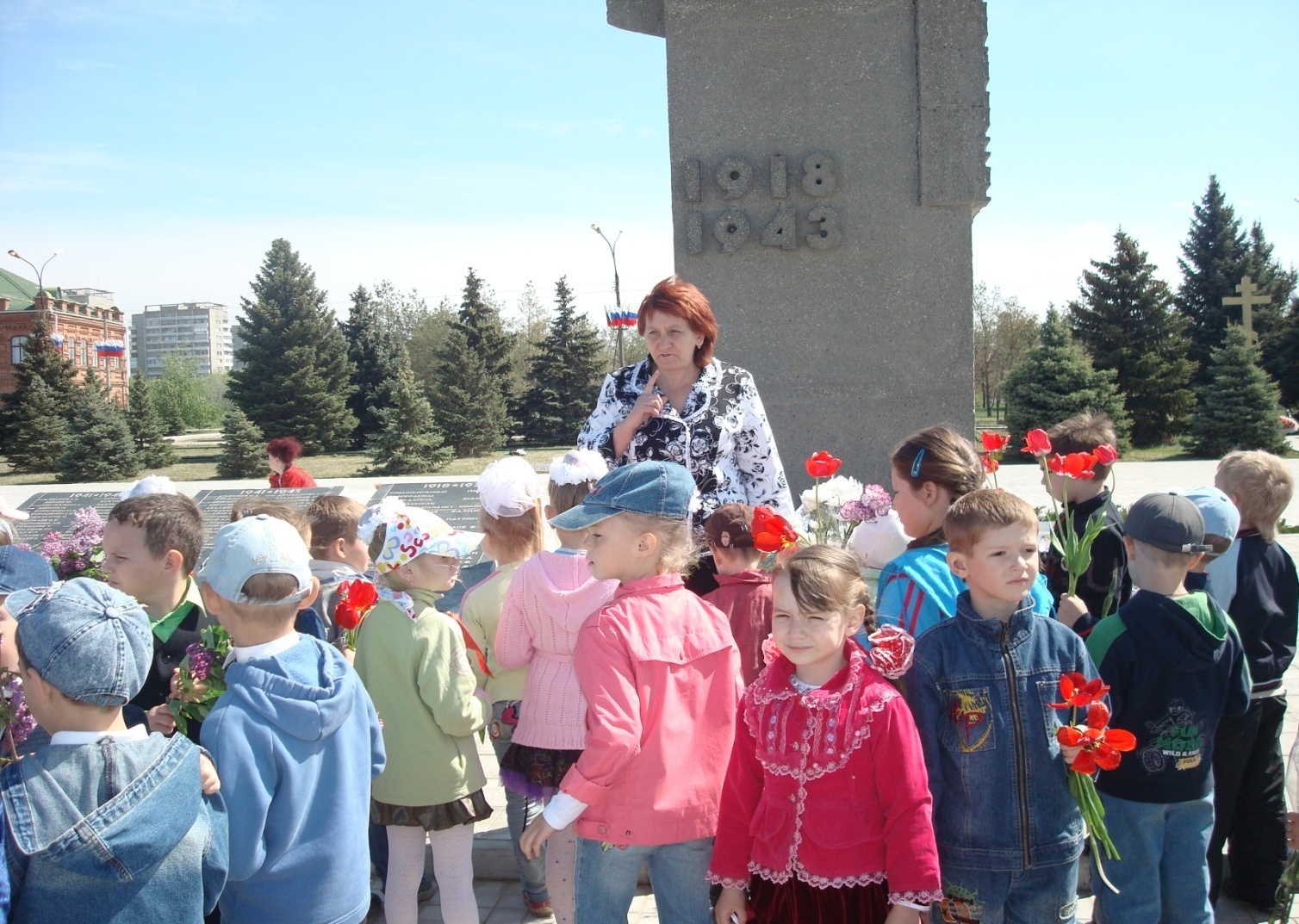 «Рассказ воспитателя о боях за Сталинград»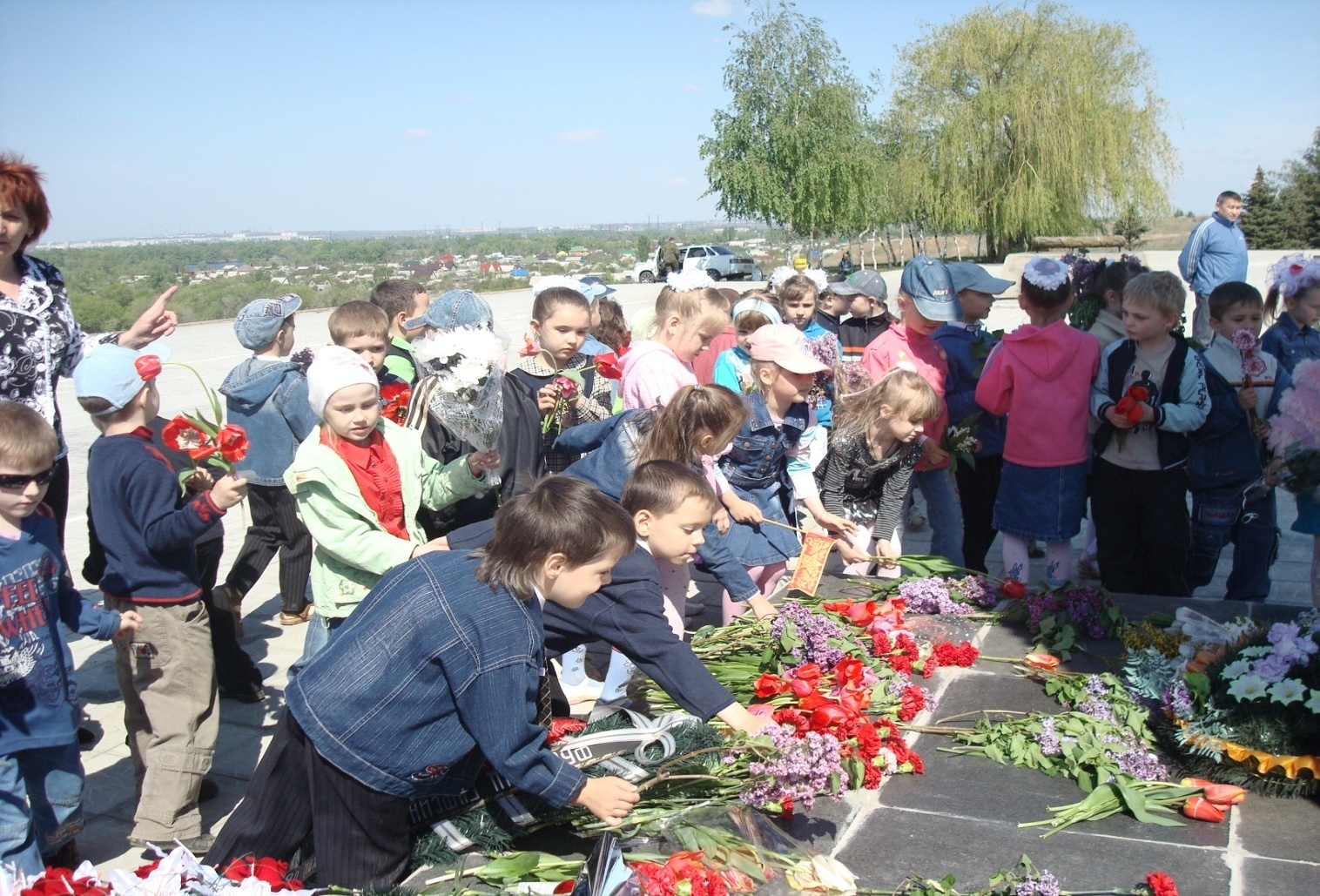 «Возложение цветов»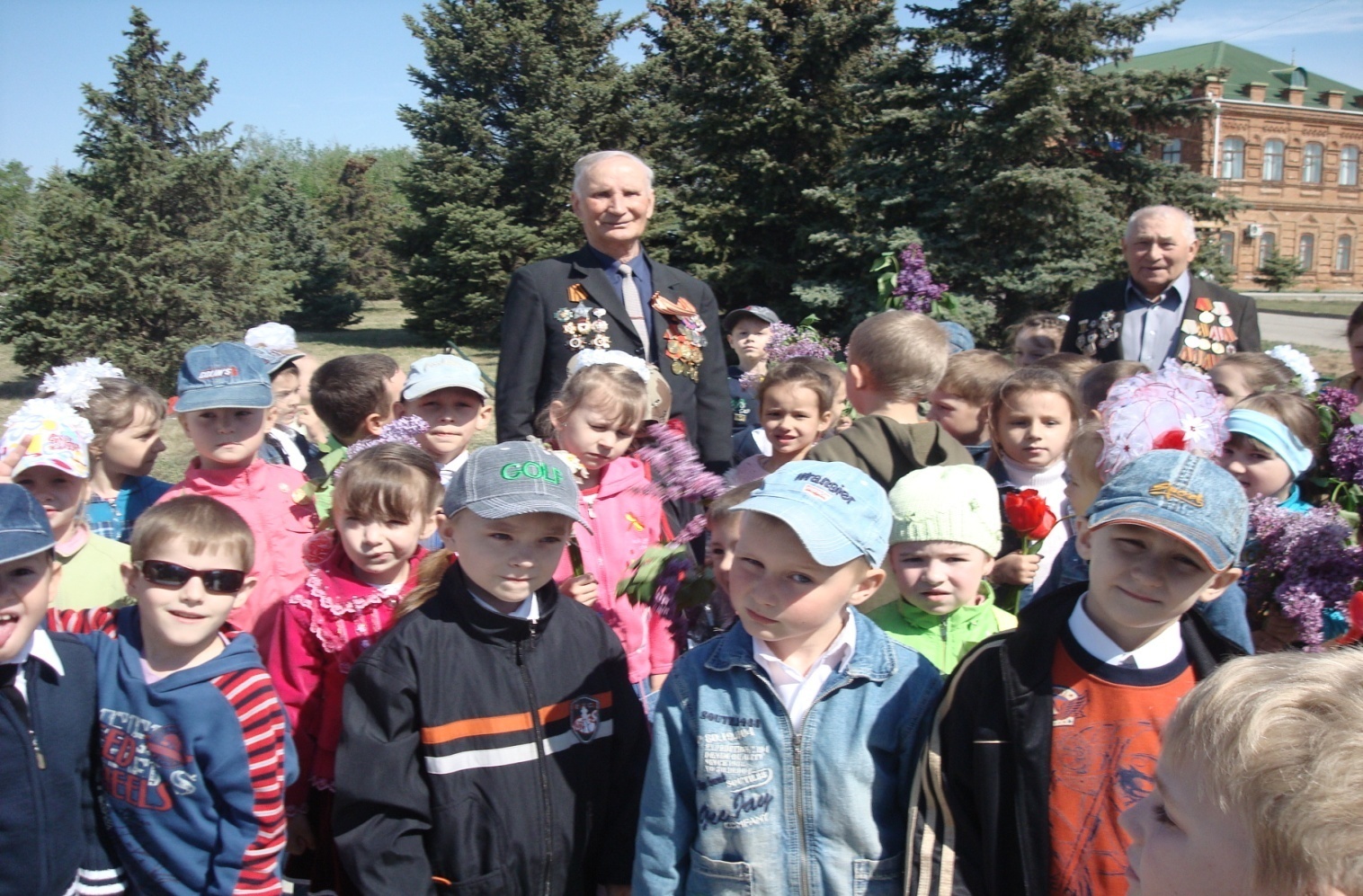 «Встреча с ветеранами»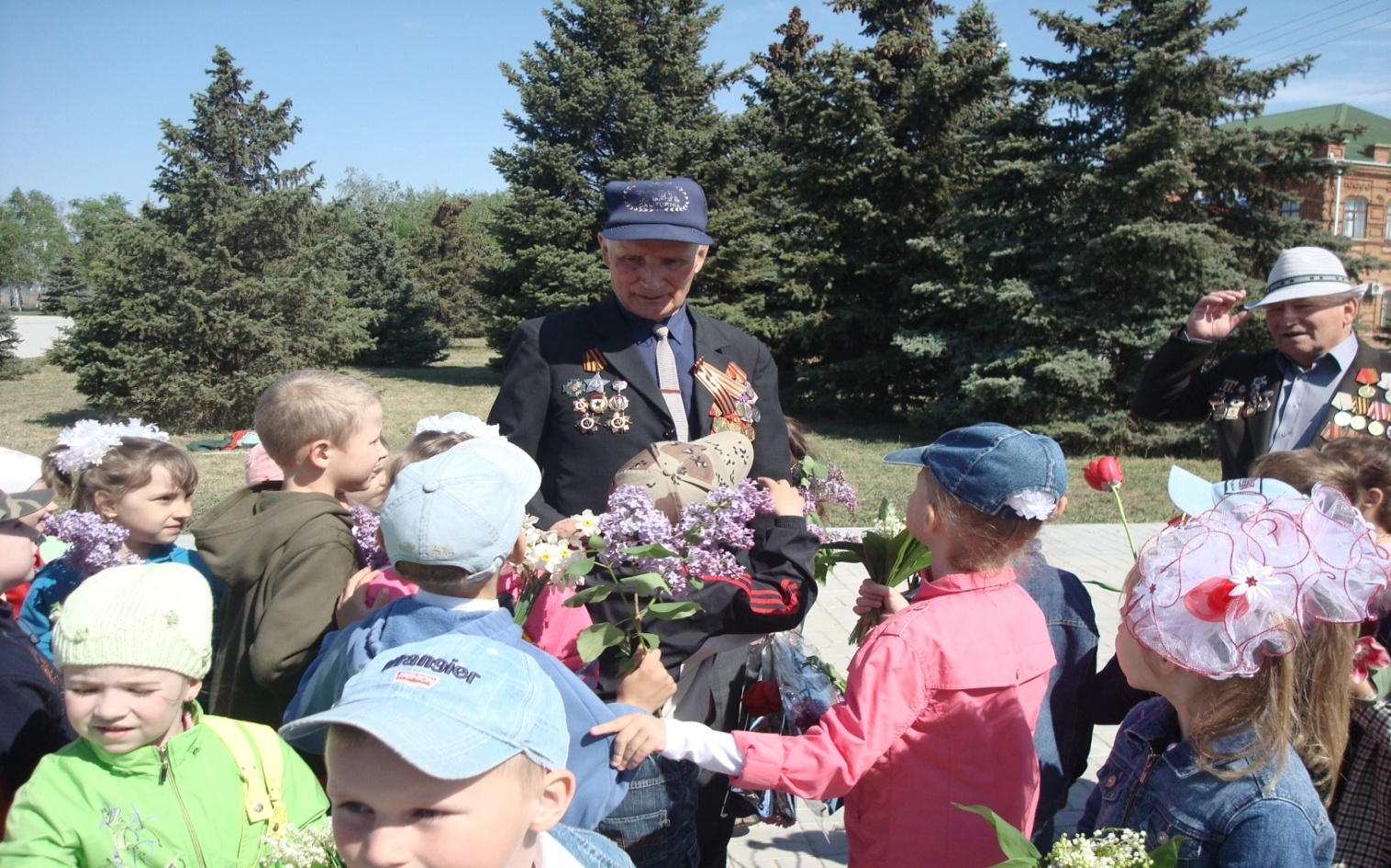 	«Живые легенды»